１１月１６日（火）仙台サンプラザホールで、地元の産業・企業を学ぶ「仙台地域ミライ企業図鑑～地域産業説明会」が開催され、本校２学年の就職希望者１１６名が参加しました。仙台・黒川・名取・亘理地区などの３６企業が一堂に会し、事業内容や福利厚生、求める学生像などを説明していただきました。参加した生徒は時折メモを取りながら、真剣に耳を傾けていました。本事業は昨年から参加している行事です。中には説明を聞いて以来、その企業への就職を熱望し、今年念願かなって内定をつかんだ３年生もいます。説明会に参加した生徒が、来年進路目標を達成できるよう導いていきたいと思います。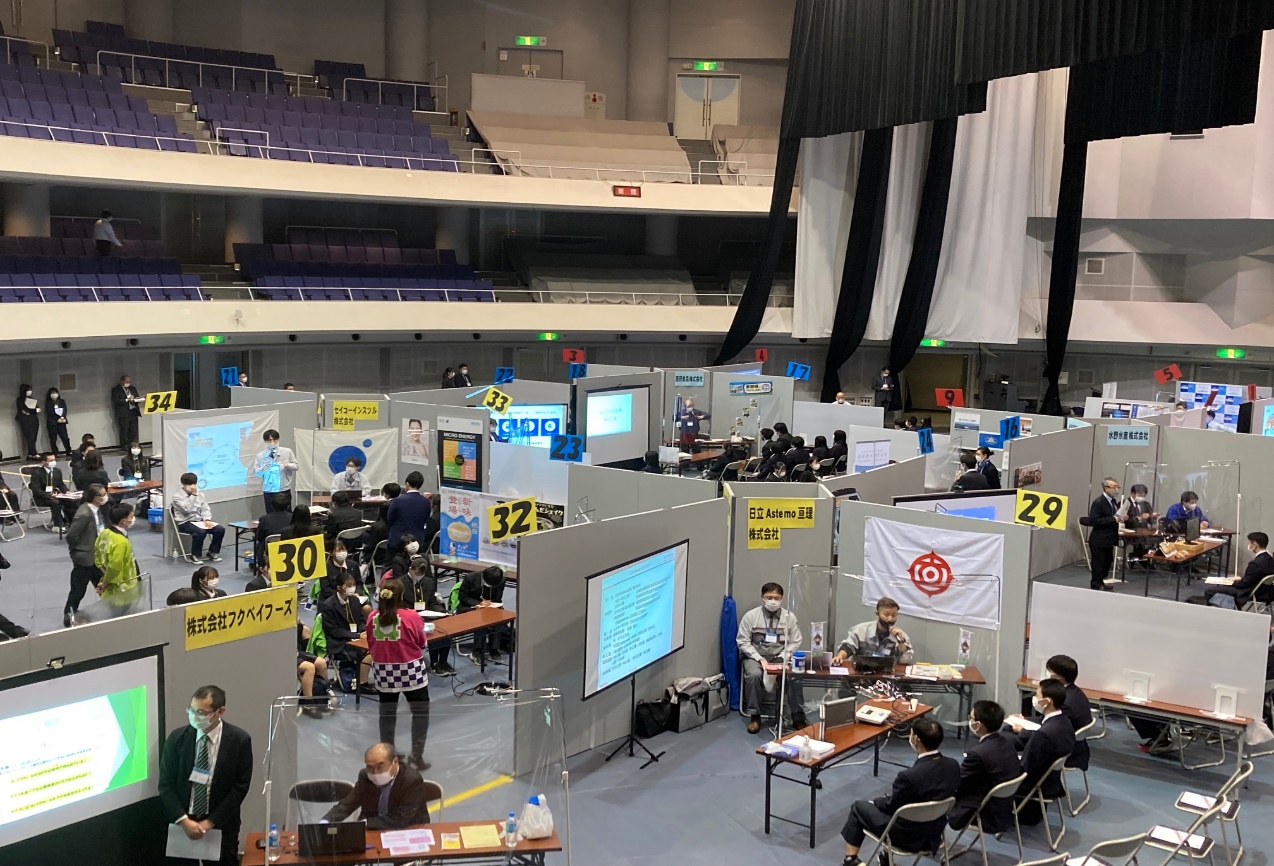 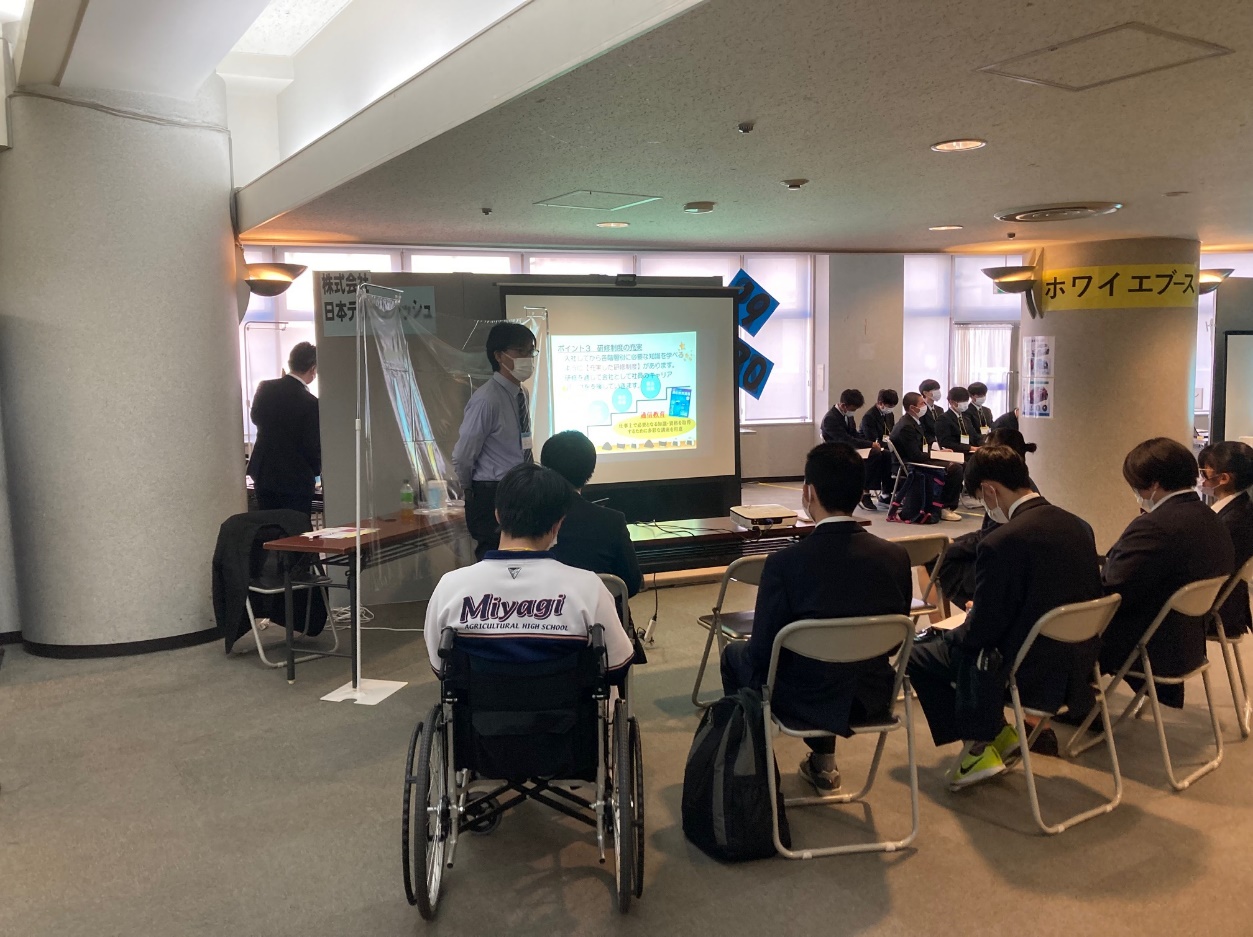 